Dan Brennan has been delivering software solutions that have shaped the Canadian financial securities marketplace through a career spanning four decades.  Combining a depth of capital markets experience and broad technological skill, Dan is at home equally with project leadership and hands-on execution.  For the last twenty years, Dan has directed his own consulting firm, providing services for a client list that has included banks, brokerage firms, pension funds, exchanges and service providers.  Over that time, he has developed a distinct understanding of the pitfalls and opportunities involved with integrating legacy and emerging technologies, helping his clients achieve successful deliveries in this challenging environment.ExperienceCreating strategies and tactics, introducing new capabilities within legacy business and technology environments, including:Test and Deployment Strategies — for participant back offices and trading systems involved with CDS’ Post Trade Modernization system and workflow renovations;System and Business Process Transformations — to support changes mandated by CSA’s NI 31-103 (“CRM2”) regulatory initiative, requiring updates across a client’s 12 separate lines of business.Delivering ground-breaking capabilities to the Canadian Securities marketplace, including:Canada-wide Equity Order Management System — supporting trading, order entry and order and execution management, linking brokerage desks and Canadian exchanges nation-wide;Central Options Clearing Application — which managed trade reporting and positions for all exchange-traded equity and index options within Canada;MFDA Trading Functionality for ETFs — providing client’s MFDA advisors the back office and web order entry support to incorporate ETF positions directly in their investment client portfolios.Providing Hands-on Tactical Redesign and Delivery, including:Custom Application Automating and Expediting Trade Reconciliations — streamlining manual reconciliation among multiple equity exchanges and clients in-house aggregated trade records;Straight-Through Processing Workflow and Systems Conversions — meeting CSA’s NI 24-101 regulatory deadlines for daily trade matching and settlement.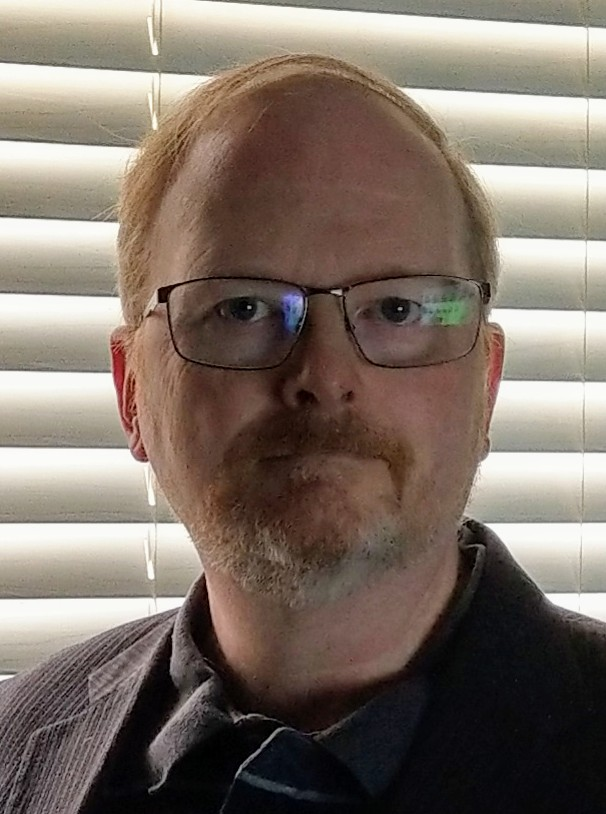 DAN BRENNANProcess re-engineeringSystem Design and ImplementationNavigating Legacy EnvironmentsCapital Markets ExpertiseExperienced Leadership